Clinical Supervisor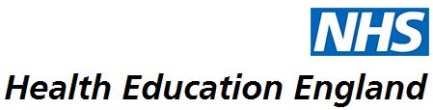 Background & Expression of InterestHealth Education England in the East Midlands (HEE EM) would like to invite you to submit an expression of interest to host a Clinical Supervisor (CS) post. Your expression of interest needs to be submitted by completing this form and sending to Gillian.beardmore@nhs.net no later than 15th January 2017.This is an exciting and innovative scheme that we hope will be an asset to everyone involved.The aim is to support the development of general practice nursing and to expand the GPN workforce in the future.General Practice needs to retain experienced nurses and allow them to pass on their knowledge, skills and experience to more junior nurses. Whilst this might occur on an informal basis, this scheme offers a more structured approach to establishing clinical supervision roles.The post will be of interest to nurses who will already be working in general practice and who have an aspiration to develop skills in clinical supervision. Experienced nurses have much to offer the developing nursing workforce. Sharing this experience is important not only to enhance the development of more junior nurses but to increase the job satisfaction of senior nurses who are highly proficient in their role. It is anticipated that offering such roles may increase retention of experienced nurses whilst facilitating an opportunity to share their passion for working in general practice.It is hoped that the scheme will be popular and successful and will raise the profile of the East Midlands as an attractive area for nurses to work.Outline of working arrangementsThe CS will be appointed in your practice as an employed GPN who is an experienced member of the team.One day of the week will be for the CS to support more junior nurses in local practices. This could be working with student nurses, newly qualified nurses or working with nurses who are new to general practice. Specific objectives will be agreed between the CS and HEE EM.EmploymentThe practice will employ the CS as a GPN but 1 day will be spent on CS activities. Current contractual arrangements will remain whilst adding the 1 day per week that is dedicated to the CS role. Sick pay and maternity pay will be the responsibility of the employing general practice that hosts the post. The practice will continue to pay the salary for existing clinical sessions. HEE EM will pay for 1 day when the CS is involved in CS activities.Posts to cover CS duties will be for 12 months only. This may result in employment rights implications for the practice.The selection processHEE EM will not employ the CS but would expect to be involved in the appointment and monitoring process to ensure the CS delivers on the objectives agreed by the CS and HEE EM.HEE EM investmentHEE EM will pay for CS posts for one day a week, which would be a 12 month post for a registered nurse who is an experienced GPN and who has an aspiration to support more junior nurses. Evidence of Continuing Professional Development will be required. The post holder will be employed by a General Practice and jointly funded by HEE EM. A Service Level Agreement will be in place between HEE EM and the practice. HEE EM will pay £7820 per annum to the practice to cover all costs for 1 day per week. This sum will cover employment, development, travel costs, etc. Any further costs that incur as a result of the CS post will be paid for by the practice.If you have any further questions, please feel free to contact gillian.beardmore@nhs.net and we will do our best to help.Gill BeardmorePrimary Care Workforce Transformation Manager12/12/16General Practice Nurse Education 2016/17 non-recurrent funding:Clinical SupervisorExpression of Interest Form To be signed by GP Partner / Practice Manager.Please note:  you can apply for both a GPN Fellow and a Clinical Supervisor but if successful in both applications, your practice will only be funded for 1.  If applying for both, please indicate your preferred option. Preferred choice:A GPN Fellowship    	A Clinical Supervisor Please include an overview of your Practice (no more than 250 words)Please describe why your practice should be allocated funding for a Clinical Supervisor (no more than 250 words)Signed by GP Partner / Practice Manager (print & sign) 	Date: Please return this expression of interest to Gillian.beardmore@nhs.net no later than 15th January 2017Practice Name Practice AddressPractice TelephonePractice WebsiteNamed Contact for GPN FellowshipNamed Contact for Clinical SupervisorList SizeNumber of GP PartnersNumber of other GPsNumber of Nurse PrescribersNumber of NursesNumber of Health Care AssistantsNumber of other Practice StaffType of Area, Rural, Urban etc.Special Interests within the Practice